Applying for Professional English Tutor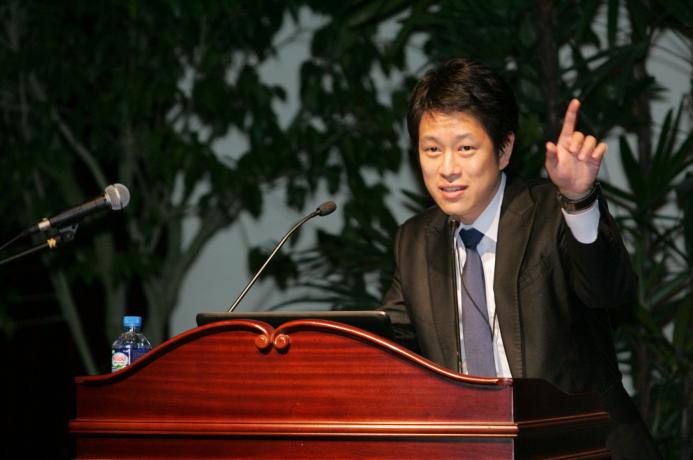 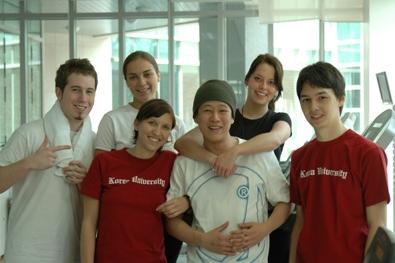 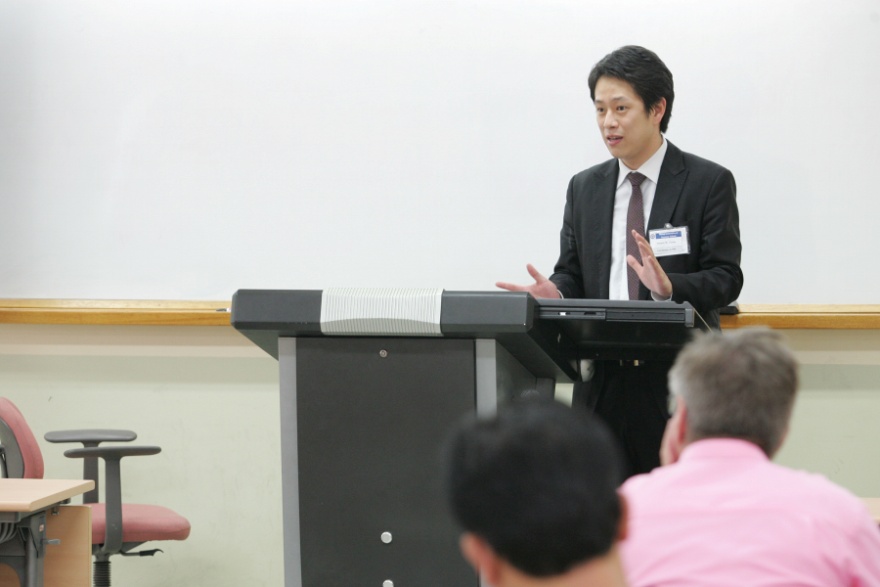 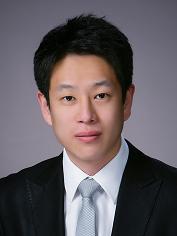 Vincent W. ChungCell: 010-8825-7811E-mail: vince@yonsei.ac.kr102-140, Hwagok-Dong, Gnagseo-Gu, Seoul, Korea.Curriculum Viate◆ Personal DataGender: MaleName: Vincent W. Chung (정우경)Permanent Address: 102-140, Hwagok-Dong, Gnagseo-Gu, Seoul, Korea.Date of Birth: November 22nd, 1978◆ Job ObjectiveAs I am bilingual in English and Korean, I am seeking a position of a professional English tutor at your institute, full-time occupation.◆ ProfileLearned English at Continental Elementary School in Jeddah, Saudi Arabia, and moved into Korea at Middle School period. Also, tought English in Saipan, USA for 3 years.◆ SkillsFluent in both English and Korean.◆ ExperiencesApril, 2010 ~ October, 2010 (7 Months)Coordinator of Yonsei International Summer School, Yonsei UniversityAugust, 2007 ~ March, 2010 (56 Months)Global Marketer of Petrochemical Plant Cunstruction Company, Sewon Cellontech, Co., Ltd.August, 2006 ~ July, 2007 (12 Months)Personal English Tutor, FreelancerAugust, 2005 ~ July, 2006 (12 Months)Administrative Staff of Foreign Language Institute, Korea University◆ EducationBachelor’s Degree of Business Management at Korea University, August, 2005◆ ReferencesAvailable on request